
Zum Träumen 1A, D-34516 Vöhl-Herzhausen, info@camping-teichmann.de, 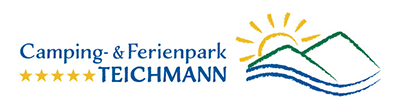 GPS-Daten: 51.175079, 8.891837Liebe CampingFreunde,mit unserem neuen, kontaktlosen VIP Check-In braucht Ihr Euch nicht mehr in der Rezeption anmelden und auch nicht vor der Schranke warten!Fahrt bei Eurer Ankunft einfach an der Schlange vorbei bis an die Schranke, Euer KFZ-Kennzeichen wird erkannt, Ihr entnehmt dem silbernen Automaten durch Knopfdruck Eure persönliche UrlaubsKarte und die Schranke öffnet sich für Euch bis 23:00 Uhr automatisch – Der Urlaub kann direkt beginnen!Dafür solltet ihr den Weg zu Eurem Platz kennen – entweder, Ihr wart schonmal bei uns zu Gast und kennt Euch aus, oder Ihr habt den Lageplan genau studiert und den Weg zu Eurem gebuchten Platz schon ausgekundschaftet! Max. 1 Woche vor Urlaubsbeginn bekommt Ihr für den VIP Check-In eine automatische Mail von uns, in denen Eure Mitreisenden & KFZ-Kennzeichen von allen Fahrzeugen abgefragt werden. Die Schranke öffnet sich nur automatisch, wenn Ihr über die Online-Bezahlmöglichkeit in dieser Mail bereits den gesamten Urlaubsbetrag bezahlt. Bitte nicht per Banküberweisung zahlen.Eure negativen Corona-Tests oder Impf-/Genesenen-Bestätigungen werft Ihr einfach in den Briefkasten gegenüber der Rezeption oder schickt ein Foto mit dem Betreff “Test“ an die info@camping-teichmann.de.So spart Ihr wertvolle UrlaubsZeit, damit Ihr Euren Aufenthalt auf dem Camping- & Ferienpark Teichmann ab der 1. Sekunde genießen könnt!WENN:Platz reserviert?Weg zum Platz ist bekannt?Alle Mitreisenden & KFZ-Kennzeichen richtig eingetragen?Online bezahlt?DANN:Keine Anmeldung in der Rezeption nötig!Kein Warten an der Schranke: Einfach an der Schlange vorbeifahren!Bis vor die Schranke fahren: Das Kfz-Kennzeichen wird erkannt!Taste am silbernen Automaten drücken: Check-In ist erfolgt!UrlaubsKarte entnehmen & die Schranke öffnet sich!Negative Corona-Tests / Impfnachweise in den Briefkasten werfen!DER URLAUB BEGINNT!